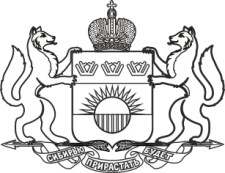 Департамент здравоохранения Тюменской областиГосударственное бюджетное учреждение здравоохранения Тюменской области«ОБЛАСТНАЯ БОЛЬНИЦА № 20»(С. УВАТ)ПРИКАЗс. Уват___________________2019  г.                                                                            № _____О внесении изменений в прейскурант цен на платные медицинские услугиВ связи с введением новых видов платных медицинских услуг п р и к а з ы в а ю: Дополнить прейскурант цен ГБУЗ ТО «Областная больница № 20 (с. Уват) на платные медицинские услуги с 03 июля 2019 года (приложение)2. Финансово – экономическому отделу довести настоящий приказ до заинтересованных лиц. 3.  Контроль исполнения приказа возложить на начальника ПЭО Халиулину Н.В.Главный врач                                                                                  А.М. Кинчагулов от «03» июля 2019 г.УТВЕРЖДАЮ:Главный врач ГБУЗ ТО«Областная больница № 20» (с.Уват)_________________А.М.КинчагуловДополнения в Прейскурантцен на платные медицинские услуги,оказываемые в ГБУЗ ТО «Областная больница № 20» (с.Уват)Начальник ПЭО    ___________________________       Н.В.ХалиулинаВнутренний кодКод по номенклатуреНаименование услугиед. измеренияруб.1738В 04.069Вакцина против клещевого энцефалита вакциной Энцевир Нео (детская) с осмотром врача1 услуга8591739В 04.069 Вакцина против менингококковой инфекции – Менактра 0,5 мл. (с осмотром врача)1 услуга67111740В 04.069Инъекция иммуноглобулина после укуса клеща (с осмотром врача) 1 доза- 10 кг веса1 услуга10701741В 04.069Инъекция иммуноглобулина после укуса клеща (с осмотром врача) 2 дозы - 20 кг веса1 услуга18061742В 04.069Инъекция иммуноглобулина после укуса клеща (с осмотром врача) 3 дозы - 30 кг веса1 услуга25421743В 04.069Инъекция иммуноглобулина после укуса клеща (с осмотром врача) 4 дозы -40 кг веса1 услуга32771744В 04.069Инъекция иммуноглобулина после укуса клеща (с осмотром врача) 5 доз-50 кг веса1 услуга40131745В 04.069Инъекция иммуноглобулина после укуса клеща (с осмотром врача) 6 доз -60 кг веса1 услуга47481746В 04.069Инъекция иммуноглобулина после укуса клеща (с осмотром врача) 7 доз -70 кг веса1 услуга54841747В 04.069Инъекция иммуноглобулина после укуса клеща (с осмотром врача) 8 доз -80 кг веса1 услуга62201748В 04.069Инъекция иммуноглобулина после укуса клеща (с осмотром врача) 9 доз -90 кг веса1 услуга6955